一般財団法人北海道電気保安協会（本部）電気・省エネ相談窓口〔広報部〕　行き　　FAX （011）555-5002　　メールアドレス　info@ hochan.jp「電気安全講習会」参加申込書講習会受講のためご連絡いただきました個人情報は、本講習会に関する連絡などに利用いたします。参加者には、お申し込みいただいた連絡方法（ＦＡＸ・メール）で「受講のご案内」をさせていただきます。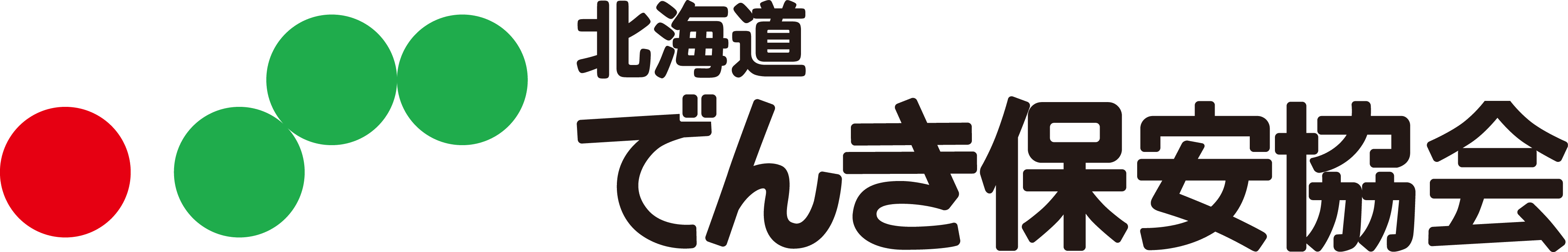 項　　　目記　　入　　欄記　　入　　欄１．参加を希望する会場名２．参加者氏名（連名可）　　※複数での参加のときは、連絡窓口（代表者）が分かるようにご記入願います。３．参加者所属組織名および住所（市区町村まで）　　※複数での参加のときは、代表の方の住所のみご記入願います。４．参加者、または代表者の連絡先　（電話・ＦＡＸ・メールアドレス）電話４．参加者、または代表者の連絡先　（電話・ＦＡＸ・メールアドレス）FAX４．参加者、または代表者の連絡先　（電話・ＦＡＸ・メールアドレス）ﾒｰﾙｱﾄﾞﾚｽ